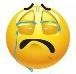 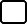 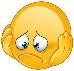 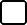 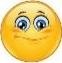 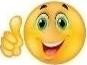 1. Read and match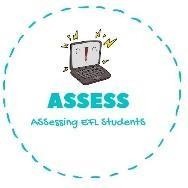 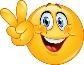 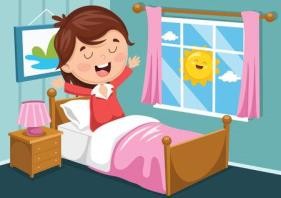 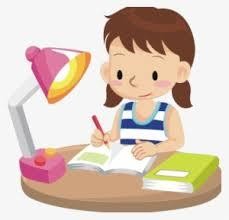 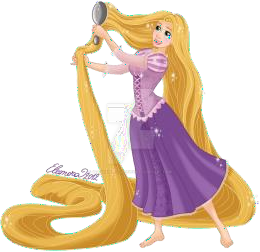 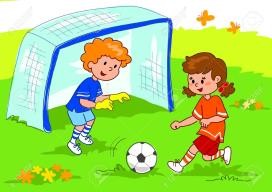 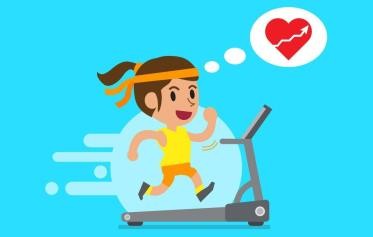 ENGLISH EXAMReading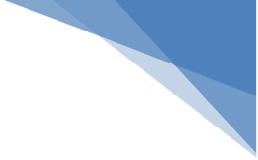 BRUSH MY HAIRPLAY FOOTBALLDO EXERCISEDO MY HOMEWORKWAKE UPAssessing EFL Students